Informatīvais ziņojums par valsts atbalstu studijām Latvijas augstskolās  studējošiem no daudzbērnu ģimenēm Ievads Informatīvā ziņojuma mērķis ir sniegt informāciju Ministru kabinetam lēmuma pieņemšanai par atbalsta ieviešanu studijām Latvijas augstskolās jauniešiem no daudzbērnu ģimenēm. Ziņojums ir izstrādāts pamatojoties uz Ministru kabineta 2020.gada 22. septembra protokollēmuma 6.2. punktā doto uzdevumu:  Izglītības un zinātnes ministrijai sagatavot un līdz 2021.gada 1.martam iesniegt izskatīšanai Ministru kabinetā informatīvo ziņojumu ar izstrādātiem regulējošo normatīvo aktu projektiem, kuri stājas spēkā 2021.gada 1.septembrī, par valsts atbalstu studijām Latvijas augstskolā  jauniešiem no daudzbērnu ģimenēm, izvērtējot studenta sociāli ekonomiskos aspektus, mācību snieguma rādītājus, vecuma slieksni, studiju vietu pieejamību un citus aspektus, atbalstu integrējot kopējā izglītības sistēmā, nepieciešamo finansējumu 2021.gadā nodrošināt no 74.resorā rezervētā finansējuma demogrāfijas pasākumiem.Ziņojums tika izstrādāts diskusiju rezultātā starp ministriju, Ministru prezidenta padomnieku demogrāfijas jautājumos un Sadarbības platformas Demogrāfisko lietu centra vadītāju I. Parādnieku un Latvijas Studentu apvienību.1. Situācijas raksturojumsPašlaik Latvijas augstākās izglītības sistēmā faktiski neeksistē atbalsts augstākās izglītības iegūšanai, kas tiktu sniegts pēc sociālām pazīmēm vai citiem kritērijiem, izņemot akadēmiskās sekmes.  Atbilstoši Augstskolu likuma  52. panta pirmajai un trešajai daļai, stipendijas tiek piešķirtas valsts finansētajās studiju vietās studējošajiem Ministru kabineta noteiktajā kārtībā. Savukārt Ministru kabineta noteikumi paredz, ka stipendijas tiek piešķirtas konkursa kārtībā pēc akadēmiskām sekmēm, tikai pie līdzvērtīgiem sekmju un zinātniskās darbības rādītājiem dodot priekšroku: 1) personai ar invaliditāti; 2) bārenim vai bez vecāku gādības palikušam bērnam līdz 24 gadu vecumam; 3) studējošajam no trūcīgas ģimenes; 4) studējošajam no daudzbērnu ģimenes (arī gadījumos, ja attiecīgās ģimenes bērni jau pilngadīgi, bet vismaz trīs no tiem nav vecāki par 24 gadiem un mācās vispārējās vai profesionālās izglītības iestādē vai studē augstskolā vai koledžā pilna laika klātienē); 5) studējošajam, kuram ir viens vai vairāki bērni.Ņemot vērā, ka dēļ ierobežota studiju finansējuma tikai aptuveni viena septītā daļa no valsts finansētajās vietās studējošiem saņem stipendijas, praksē šie kritēriji tiek pielietoti reti.Šī situācija atšķiras no situācijas citās ES un OECD valstīs. Tajās pastāv trīs dažādas pieejas, kā tiek piešķirts atbalsts augstākās izglītības iegūšanai, un šīs pieejas bieži vien mēdz līdzās pastāvēt vienas sistēmas ietvaros: 1) pēc akadēmiskām sekmēm; 2) pēc vajadzībām jeb sociālām pazīmēm; 3) universāls atbalsts augstākās izglītības iegūšanai visiem studējošiem, neizdalot atsevišķi kādu studentu grupu ne pēc sekmēm, ne pēc sociāli ekonomiskiem rādītājiem. Izglītības un zinātnes ministrijas (turpmāk- ministrijas) skatījumā augstākajā izglītībā ir nepieciešams izstrādāt pamatprincipus un atbalsta instrumentus atbalsta sistēmas izveidei, tai skaitā pēc sociālām pazīmēm, lai veicinātu augstākās izglītības pieejamību, iekļaušanos studiju vidē, iesaistīšanos pilnvērtīgā mācīšanās procesā un tā pabeigšanu. Kvalitatīvas augstākās izglītības iegūšana ir solis uz veiksmīgu iekļaušanos darba tirgū un spēju nodrošināt pienācīgu dzīves līmeni sev, savai ģimenei, kā arī iespēja kļūt par produktīvu sabiedrības dalībnieku, kas sniedz ieguldījumu valsts attīstībā. Pašlaik Latvijā sociālā dimensija nav būtiska augstākās izglītības politikas daļa, kas ir jāstiprina, kā arī tās veidošanā ir jāiesaista citas ministrijas un sociālie partneri.  Piemēram, pārvietošanas asistentu pakalpojumi personām ar invaliditāti tika ieviesti 2019.gadā sadarbībā ar Labklājības ministriju. Saskaņā ar Deklarāciju par Artura Krišjāņa Kariņa vadītā MK iecerēto darbību, valdība ir apņēmusies atbalstīt studējošos, stiprinot sociālo dimensiju augstākajā izglītībā. Kā arī Deklarācijas 99. punkts paredz: “Sekmēsim kuplu ģimeņu veidošanos. Turpināsim Trešā bērna politiku, paplašināsim Latvijas Goda ģimenes programmu”. Rīcības plāna pasākums 99.3 paredz “Novērst nabadzības un iespēju nevienlīdzības riskus daudzbērnu ģimenēm, kas rodas, pieaugot bērnu skaitam, un atbalstīt bērnu studijas augstskolās”. Ministrijas skatījumā, lai nodrošinātu sociāli mazāk aizsargātiem studentiem – personām ar invaliditāti, bērniem no trūcīgām un maznodrošinātām ģimenēm, kā arī no daudzbērnu ģimenēm iespēju iegūt augstāko izglītību un turpmāk veiksmīgi iekļauties darba tirgū, vidējā termiņā ir nepieciešams izveidot speciālu sociālo stipendiju fondu, kas būtu atdalīts no akadēmiskās izcilības stipendiju fonda. Ministru kabineta 2020.gada 22. septembra protokollēmuma 6.2. punktā dotais uzdevums ir par atbalstu studijām Latvijas augstskolās  jauniešiem no daudzbērnu ģimenēm, līdz ar to ziņojums ir fokusēts uz atbalstu šai mērķa grupai. Līdzīgi kā programma “Balsts”, kas sniedz valsts atbalstu daudzbērnu ģimenēm aizdevuma pirmās iemaksas samazināšanai mājokļa iegādei vai būvniecībai, arī stipendiju programma tiek virzīta ar speciālu nosaukumu: valsts stipendiju fonds “Studētgods”.2. Potenciāls studējošo skaits no daudzbērnu ģimenēmNeeksistē vienota datu kopa, kurā būtu apvienoti dati par studējošiem un dati par dažādām sociālām pazīmēm, tai skaitā par piederību daudzbērnu ģimenēm, un valstī arī nav centralizēti vienota  daudzbērnu ģimeņu statistiskā uzskaite, tādēļ tika apzināti pieejamie datu avoti un veiktas sekojošās aplēses. Balstoties uz Valsts Sociālās apdrošināšanas aģentūras datiem, 77 798  bērni Latvijā ir no daudzbērnu ģimenēm (trīs un vairāk bērnu skaits ģimenē), t.i., 22% no visiem bērniem jeb katrs piektais bērns Latvijā ir no daudzbērnu ģimenes.Pēc Latvijas Sociālās integrācijas fonda sniegtās informācijas, daudzbērnu ģimeņu bērni- izglītojamie vidējās profesionālajās un augstākās izglītības iestādēs ir kopskaitā       5 367: no tiem 4 830 Latvijā un 537 ārpus Latvijas. Nav zināms, cik no tiem iegūst tieši augstāko izglītību, kurā studiju līmenī, un cik daudzi varētu pretendēt uz tās iegūšanu nākotnē. Ministrijas priekšlikums ir uzsākt programmas īstenošanu ar tiem jauniešiem, kuri uzsāks studijas 2021.gada rudens semestrī pamatstudiju līmenī- koledžas un bakalaura līmeņa programmās pilna laika klātienē. Tas iekļauj 1) pirmā līmeņa profesionālās augstākās izglītības programmas, kas dod iespēju iegūt ceturtā līmeņa profesionālo kvalifikāciju (īsteno koledža vai augstskola); 2) otrā līmeņa profesionālās augstākās izglītības programmas ar piektā līmeņa profesionālo kvalifikāciju vai profesionālo bakalaura grādu un piektā līmeņa profesionālo kvalifikāciju; 3) akadēmiskās bakalaura studiju programmas. Visas kopā tās ir bakalaura un profesionālajās augstākās izglītības studiju programmas, kurām uzņemšanas prasība ir iepriekš iegūtā vidējā izglītība, saskaņā ar Ministru kabineta 2017. gada 13. jūnija noteikumiem Nr. 322 “Noteikumi par Latvijas izglītības klasifikāciju”. Tieši pamatstudijas ir pirmais nosacījums veiksmīgam startam darba tirgū, bez kura nav iespējams pretendēt uz augsti kvalificētu darbu. Tālākas darba gaitas ir lielā mērā atkarīgas no paša spējām. Savukārt pilna laika klātiene ir tā studiju forma, kurā studijām ir jābūt primārai nodarbei un tā ir vismazāk savienojama ar paša nodarbinātību. Potenciālo atbalsta saņēmēju vecumu būtu nosakāms līdz 25 gadiem atbilstoši Jaunatnes likumam. Lai veiktu aplēses par potenciālo programmas atbalstāmo jauniešu skaitu, ziņojuma sagatavošanas laikā ministrija izguva datus no Valsts Izglītības informācijas sistēmas (turpmāk – VIIS) Studējošo un absolventu reģistra par studējošiem, kuri ir uzsākuši studijas 2020. gada rudens semestrī pamatstudiju līmenī, attiecinot šo skaitu uz 22% īpatsvaru atbilstoši augstāk minētajiem Valsts Sociālās apdrošināšanas aģentūras datiem par to, ka 22% no visiem bērniem Latvijā ir no daudzbērnu ģimenes. Vienlaicīgi jāņem vērā, ka atbalsta mehānismu ieviešana varētu palielināt studējošo skaitu no šīs sociālās grupas un ieviest izmaiņas līdzšinējās proporcijās studiju līmeņos un veidos. Piemēram, daudzbērnu ģimeņu bērni biežāk izvēlēsies uzsākt studijas augstskolās vai arī biežāk izvēlēsies pilna laika klātienes studijas. Tādēļ tiek izdarīts pieņēmums par 5% skaita pieaugumu. Kā arī jāņem vērā, ka šajos un tuvākajos gados augstākajā izglītībā ienāk dzimušie 1997.- 2005.gadu posmā, kad dzimstībai pārsvarā bija tendence palielināties:Tabula Nr. 1 Dzimušo skaits 1997.- 2005. gadosLīdz ar to, turpmākām aplēsēm tiek izdarīts pieņēmums, ka studējošo no daudzbērnu ģimenēm skaits augstskolās un koledžās nākamajos gados dzimstības tendenču dēļ varētu pieaugt vēl par 5%. Tādējādi kopā ar programmas ieviešanas ietekmi tas veido potenciālo 10% pieaugumu, kas tiks izmantots turpmākajās aplēsēs. Ņemot vērā šos pieņēmumus, potenciālo atbalsta pretendentu maksimālais skaits ir lēšams ap 2 156 studējošiem. Tabula Nr. 2 Imatrikulētie ar Latvijas republikas personas kodu (vietējie studējošie), 2020.g. rudens semestrī, ar dzimšanas gadu līdz 1996.g., bakalaura un koledžas studiju līmenis, klātiene, pilna laikaVienlaicīgi, precīzāku datu trūkums ir šķērslis politikas veidošanai un nākotnē būtu jāizvērtē iespējas izveidot datu apmaiņas risinājumu starp Izglītības un zinātnes ministrijas VIIS un Valsts Sociālās apdrošināšanas aģentūras informācijas (turpmāk- VSAA) sistēmu un ar Sabiedrības Integrācijas Fonda (turpmāk- SIF) datu bāzi, kā arī pie nepieciešamības ar Pilsonības un migrācijas lietu pārvaldes informatīvo sistēmu.3. Potenciālie atbalsta veidi studējošiem no daudzbērnu ģimenēmDaudzbērnu ģimeņu biedrību apvienība 2020.gada 8.oktobrī rīkoja diskusiju “Izglītības pieejamība – nepieciešamība konkurētspējai darba tirgū" un aptauju “Augstākās izglītības pieejamība daudzbērnu ģimeņu bērniem", kurā piedalījās 149 respondenti, no kuriem 96% bija daudzbērnu ģimeņu vecāki. Saskaņā ar aptaujas rezultātiem, vairāk kā 80% daudzbērnu ģimeņu bērnu augstākās izglītības studiju uzsākšana un programmas izvēle ir atkarīga no ārējas finanšu palīdzības – pieejamām budžeta vietām, stipendijām vai studiju kredītiem.Teorētiski ir iespējami šādi atbalsta veidi:valsts finansējums studijām budžeta vietā vai studiju maksas segšanai;stipendijas;studiju un studējošo kredītu pieejamība.Šie atbalsta veidi teorētiski var tikt attiecināti uz studijām valsts un privātajās augstskolās un koledžās, gan klātienes, gan neklātienes studijām. Kā arī ne tikai uz daudzbērnu ģimeņu bērniem, bet arī uz vecākiem, kuri varēja atlikt studijas dēļ ģimenes pienākumiem un kam ir nepieciešams atgriezties darba tirgū ar jaunām iemaņām.Vienlaicīgi, ņemot vērā aplēses par pretendentu skaitu un provizoriski pieejamo finansējuma apmēru programmas uzsākšanai, ministrija izvirza prioritātes un kritērijus pretendentiem, kuru loks nākotnē var tikt paplašināts.Valsts finansējums studijām budžeta vietā vai studiju maksas segšanaiValsts finansējums studijām dažādās jomās ir atšķirīgs, ņemot vērā dažādas studiju vietu izmaksas, kas ir atspoguļotas t.s. tematisko jomu finansēšanas koeficientos. Kā daudzās citās valstīs, arī Latvijā noteiktām jomām- inženierzinātnēm, medicīnas studijām, atsevišķām mākslas jomu studijām – budžeta vietām ir augstākas izmaksas. Piemēram, budžeta finansējums sociālo zinātņu studijām (ekonomika, tiesību zinātnes, psiholoģija u.c.) bakalaura līmenī ir 1 794 euro gadā. Studiju maksa sociālo zinātņu studijām bakalaura līmenī ir no 1 500 euro līdz 2 400 euro gadā. Prestižākajās augstskolās sociālo zinātņu bakalaura studijas izmaksā 4 150 euro gadā.  Valsts budžeta finansējums studijām informācijas tehnoloģijās un datorzinātnēs, kā arī inženierzinātnēs bakalaura līmenī ir augstāks, 2 600- 2 800 euro gadā. Finansējums arhitektūras studijām bakalaura līmenī ir 4 935 euro. Veselības aprūpes jomā medicīnas studijām bakalaura līmenī valsts finansējums ir 5 481 euro gadā, farmācijā un māszinībās 4 721 euro gadā. Studiju maksa veselības aprūpē ir no 1 600 euro līdz 3 600 euro gadā, farmācijā līdz 6 000 euro gadā un  par zobārstniecības bakalaura studijām līdz 12 000 euro gadā. Ministrijas skatījumā šim variantam ir sekojoši trūkumi. Pirmkārt, orientējoties uz studiju maksas segšanu, pēc vienas pazīmes (piederība daudzbērnu ģimenei) tiktu sniegts atšķirīga apmēra atbalsts, kas ministrijas skatījumā nav taisnīgs risinājums. Otrkārt, provizoriski pieejamais finansējums nav pietiekošs, lai segtu jebkuras studiju vietas izmaksas, un nesedz studiju maksas pilnā apmērā. Treškārt, nav iespējams iepriekš paredzēt, kāds studējošo skaits no daudzbērnu ģimenēm iestāsies kurās augstskolās un kurās studiju programmās. No budžeta veidošanas viedokļa šim variantam ir sekojošas neskaidrības: t.s. prioritārie pasākumi par nākamajam gadam papildus vajadzīgo finansējumu tiek iesniegti līdz orientējoši iepriekšējā gada jūlija sākumam, budžets tiek pieņemts iepriekšējā gada nogalē. Tajā brīdī nav zināms, cik nākamā gada rudenī uzsāks vai turpinās studijas studējošie no daudzbērnu ģimenēm un kuras augstskolas un studiju programmas viņi izvēlēsies. Attiecīgi, veidojot budžetu, nav zināms nepieciešamā finansējuma apmērs.Studiju un studējošo kredītu pieejamībaAttiecībā uz Daudzbērnu ģimeņu biedrību apvienības diskusijā un aptaujā minēto jautājumu par studiju un studējošo kredītu pieejamību, ministrija 2020. gadā ieviesa jauno kreditēšanas modeli. Tika atcelta prasība pēc otrā galvotāja, kas bieži vien bija šķērslis, tai skaitā arī daudzbērnu ģimenēm. Šobrīd ir nepieciešams tikai viens galvojums, ko sniedz valsts attīstības finanšu institūcija “Altum” portfeļgarantijas veidā. Līdz ar to, šo kredītu pieejamība vairs nav atkarīga no studējošā ģimenes finansiālā statusa un vecāku spējas sniegt galvojumu, un tie ir kļuvuši pieejamāki t.sk. daudzbērnu ģimeņu studējošiem. StipendijasMinistrijas skatījumā ir jāveido stipendiju fonds, kas būtu pieejams sekmīgi studējošajiem no daudzbērnu ģimenēm. Ieviešot atbalstu augstākās izglītības iegūšanai stipendiju veidā, tā ir studējošā izvēle, vai novirzīt to daļējai studiju maksas segšanai, vai arī, citiem izdevumiem studiju laikā.4. Stipendiju fonds atbalstam studējošiem no daudzbērnu ģimenēm augstākās izglītības iegūšanaiMinistrijas skatījumā, ir jālīdzsvaro vairāki kritēriji- gan piederība daudzbērnu ģimenei, gan akadēmisko sekmju slieksnis, kā arī citi augstākās izglītības politikas mērķi- prognozes par noteiktu jomu speciālistu nepieciešamību tautsaimniecībā un studiju kvalitātes rādītāji, tādi kā absolventu monitoringa dati un, iespējams, arī studiju virzienu akreditācijas rezultāti. Tādēļ ministrija piedāvā šādus principus stipendiju piešķiršanai: atbalsta programmas īstenošana sākas ar studējošiem, kuri tiks imatrikulēti studijām 2021.gada rudenī pamatstudiju līmenī- koledžas vai bakalaura līmeņa programmā (tas iekļauj pirmā līmeņa profesionālās augstākās izglītības programmas; otrā līmeņa profesionālā augstākā izglītība ar piektā līmeņa profesionālo kvalifikāciju vai profesionālo bakalaura grādu un piektā līmeņa profesionālo kvalifikāciju; akadēmiskās bakalaura studiju programmas);uz atbalstu var pretendēt studējošie no daudzbērnu ģimenēm, kā arī jaunākās atvases no tādām ģimenēm, kuri iepriekš atbilda daudzbērnu ģimenes statusam saskaņā ar Bērnu tiesību aizsardzības likumu un vairs neatbilst dēļ tā, ka viens vai vairāki vecāki bērni, būdami pilngadīgi, vairs nav izglītojamie vai arī pārsniedza 24 gadu vecumu;iestājoties augstskolā, centralizēto eksāmenu rezultāts katrā obligātā priekšmetā nav zemāks par valstī vidējo eksāmena kārtošanas gadā;gadījumā, ja centralizētie eksāmeni nav kārtoti, stājoties augstskolā mācību priekšmetu vidējā atzīme no vidējās izglītības dokumenta nav zemāka par 6,7;iestājoties koledžā, mācību priekšmetu vidējā atzīme no vidējās izglītības dokumenta 6 vai augstāk;jābūt sekmīgam studējošajam bez akadēmiskajiem parādiem;studiju laikā vidējā svērtā atzīme 7 vai augstāk;atbalstu var saņemt pilna laika klātienes studējošie;gan tie, kas studē budžeta vietā, gan tie, kas studē par maksu;vecuma slieksnis 25 gadi atbilstoši Jaunatnes likumam;atbalsta maksimālais ilgums ir 4 gadi, neskaitot akadēmiskos pārtraukumus; standarta stipendijas apmērs ir 160 euro mēnesī 10 mēnešus gadā (izņemot jūliju, augustu), 100 euro ja studējošais studē budžeta vietā un saņem valsts budžeta stipendiju pēc akadēmiskiem rezultātiem;pretendēt var gan valsts, gan privāto augstskolu un koledžu studējošie, ministrijai ņemot vērā darba tirgus vidējā un ilgtermiņa prognozes un izvērtējot absolventu monitoringa rezultātus un iespējams arī akreditācijas rezultātus;stipendiju nolikumā jāparedz studējošā pienākums informēt augstskolu, ja pats studējošais sāk strādāt un viņa ienākumi sāk pārsniegt noteiktu slieksni (piemēram, divu minimālo algu apmērā), tādā gadījumā stipendija vairs nepienākas.  Saskaņā ar normatīvo regulējumu par budžeta vietām, ministrijas un citas valsts institūcijas var slēgt līgumus ar valsts akreditētām pašvaldību un citu juridisko un fizisko personu dibinātām augstskolām un koledžām par noteiktu speciālistu sagatavošanu, ja:attiecīgajās augstskolās un koledžās īsteno augstākas kvalitātes studiju programmas;valsts dibinātajās augstskolās un koledžās nav akreditētas attiecīgās studiju programmas;netiek sagatavots pietiekams skaits valstij nepieciešamo speciālistu.Ministrijas skatījumā līdzīgie principi būtu pielietojami arī attiecībā uz šo stipendiju fondu. Piemēram, attiecībā uz to, kuras citu juridisko un fizisko personu dibinātām augstskolas īsteno augstākas kvalitātes studiju programmas, ministrija izvērtēja absolventu monitoringa rezultātus- absolventu nodarbinātību augstākās kvalifikācijas profesijās.Tabula Nr. 3. Absolventu nodarbinātība augstākās kvalifikācijas profesijās, augstākās izglītības iestāžu dalījumā 2019. taksācijas gadā (2017. un 2018. gadu absolventi); nav iekļautas augstskolas un koledžas, kur absolventu kopskaits abos gados datu kopā nepārsniedz 50 *Koriģētā nodarbinātība augstākās kvalifikācijas profesijās: īpatsvars, veicot pārrēķinus, lai izslēgtu ietekmi no absolventiem, par kuriem nav datu; taču kopumā tā nav vērtējama kā būtiska.Tikai divām citu juridisko vai privāto personu dibinātām augstskolām- Rīgas Ekonomikas augstskolai un Rīgas Juridiskajai augstskolai- absolventu nodarbinātība kvalificētajos amatos pārsniedz vidējo rādītāju 80,1%, pārējiem tas ir zemāks par vidējo. Citu juridisko un fizisko personu dibinātām koledžām tas visām ir zemāks par vidējo. Vienlaicīgi, arī virknei valsts augstskolu un koledžu gadījumā nodarbinātība kvalificētajos amatos ir zemāka par vidējo. Pārsvarā tās ir augstskolas reģionos, kas var būt skaidrojams ar reģionu darba tirgus atšķirībām, kā arī kultūras un mākslas jomas augstskolas, kuru absolventiem tas var būt skaidrojams ar nodarbinātības formām. Uzsākot programmu, ministrija piedāvā noteikt visai zemu slieksni, proti, ka citu juridisko un fizisko personu dibinātām augstskolām un koledžām, lai kvalificētos programmai, absolventu nodarbinātībai kvalificētajos amatos ir jābūt vismaz virs 50%. Arī viena valsts koledža- Jēkabpils Agrobiznesa koledža- nesasniedz šo slieksni. Ņemot vērā atrašanos reģionā, uzsākot programmu, tā netiek izslēgta. Vienlaicīgi, ministrija nākotnē izskatīs iespējas paaugstināt šo slieksni, ņemot vērā programmas pirmā īstenošanas gada pieredzi. Šobrīd valstī netiek sagatavots pietiekams skaits valstij nepieciešamo speciālistu inženierzinātņu un dabas zinātņu jomā, tai skaitā informācijas un komunikāciju tehnoloģijās. Vienlaicīgi, vislielākā speciālistu pārprodukcija tiek prognozēta sociālo zinātņu jomā, divas trešdaļas no tās- studiju virzienā "Vadība, administrēšana un nekustamo īpašumu pārvaldība".Tabula Nr. 4, Studējošo sadalījums pēc studiju tematiskās grupas un jomas 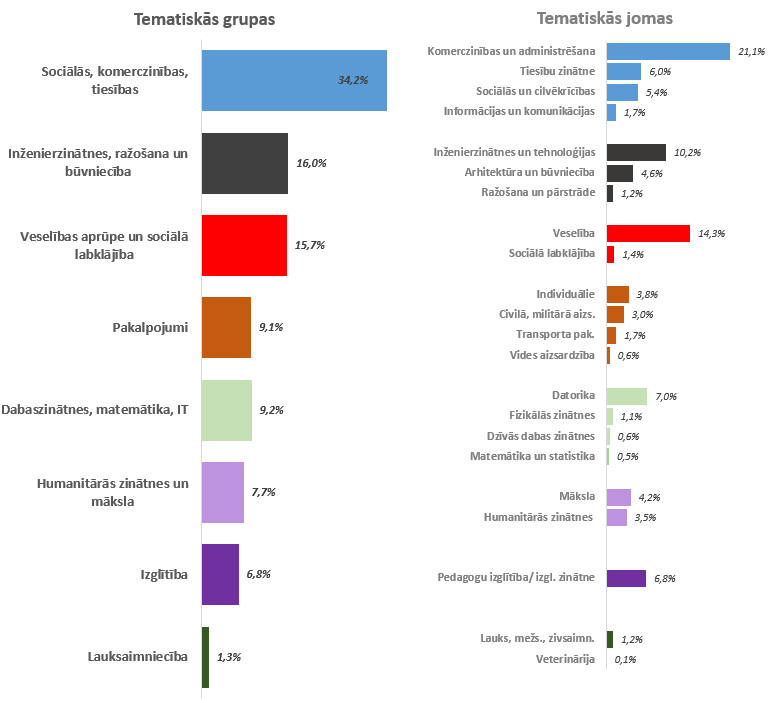 Tādēļ ministrijas skatījumā, komerczinību un administrēšanas jomai ir izvirzāmas papildus prasības. No šīs studiju jomas uz stipendijām var pretendēt studējošie no tām studiju programmām, kuras studiju virziena akreditācijas procesā tika novērtētas uz “izcili” un “labi”.Stipendijas apmērs paliek nemainīgs, ja studē budžeta vietā, jo studējošie budžeta vietās studē pārsvarā tajās studiju tematiskajās jomās, kur jau pastāv un arī nākotnē prognozējams būtisks speciālistu trūkums- dabas zinātnes, inženierzinātnes, medicīna u.c. Studējot budžeta vietā pilna laika klātienē, rodas papildus studiju izmaksas - dzīvošanas, kopmītnes u.c. Ar budžeta vietām un šo stipendiju fondu tiek sekmēti divi dažādi mērķi, un tiem nevajadzētu negatīvi ietekmēt vienam otru. Augstākās izglītības politikām būtu jābūt sinerģijā un vienai jāsekmē otru, tādēļ studijām budžeta vietā nevajadzētu samazināt piedāvāto stipendijas apmēru, kas jebkurā gadījumā nav pārmērīgs. 	Vienlaicīgi, diskusiju rezultātā ir izstrādāts priekšlikums, ka ja studējošais jau studē valsts budžeta finansētā studiju vietā un saņem valsts stipendiju pēc akadēmiskiem sasniegumiem (standarta apjoms 99,60 euro, 2020./ 2021.mācību gadā- 200 euro), tad šī fonda stipendija būs 100 euro, ņemot vērā valsts jau sniegto atbalstu studijām.Tabula Nr. 5 Studējošo sadalījums budžeta vai maksas studiju vietās pēc studiju tematiskajām jomāmDatu avots: augstskolu sniegtā informācija atbilstoši CSP statistikas veidlapai Nr.1 augstskola, koledža 2019./2020. akadēmiskā gada sākumā “Studētgods” programmas iespējamā pilnveidošana nākotnē Studiju programmu kvalitāteKā viens iespējamais aspekts nākotnē ir vērtējams princips, ka studiju finansējums, ieskaitot stipendiju finansējumu, pakāpeniski visās studiju jomās būtu jānovirza tikai tām studiju programmām, kas akreditācijā ir saņēmušas novērtējumus «izcili» un «labi». Stipendiju pieejamība, tāpat kā budžeta finansējuma pieejamība studijām, būtu viens ko kvalitātes signāliem, kas palīdzētu studējošajam izvēlēties labāko no studiju programmām. Taču šī kritērija ieviešana būtu vērtējama vidējā termiņā, kopsakarībā ar pagājušogad iesākto jauno studiju virzienu akreditācijas ciklu, kas ilgs līdz 2024.gada 30. jūnijam. Ģimenes ienākumu slieksnisViens no iespējamiem kritērijiem, kas tika vērtēts programmas “Studētgods” veidošanas laikā, bija noteikt ģimenes ienākumu slieksni, līdz kuram studējošais kvalificētos šai atbalsta programmai. Taču šī kritērija ieviešana radītu nesamērīgu slogu visiem šīs programmas atbalsta pretendentiem un administrētājiem, lai izslēgtu mazu potenciālo atbalsta saņēmēju daļu.Saskaņā ar Labklājības ministrijas datiem, no visām mājsaimniecībām, kurās dzīvo pāris ar trim un vairāk bērniem, 2019.gadā divas trešdaļas dzīvoja pirmajā (trūcīgākajā) un otrajā ienākumu kvintilē, bet tikai 8,4% no šīm mājsaimniecībām dzīvoja turīgākajā kvintilē. Turīgāko mājsaimniecību kvintilē, kurā ietilpst tikai 8,4% no mājsaimniecībām ar trīs un vairāk bērnu, vidējie ienākumi uz vienu mājsaimniecības locekli bija 1 290 euro mēnesī un zemākā ienākumu robeža šajās mājsaimniecībās bija 828 euro mēnesī uz vienu mājsaimniecības locekli. Lai ņemtu vērā šo kritēriju, visiem potenciāliem atbalsta pretendentiem, kuru skaits lēšams orientējoši 2 000 pirmajā gadā un attiecīgi dubultotos, trīskāršotos un četrkāršotos nākamajos gados, būtu jāsniedz informācija par ģimenes ienākumiem. Piemēram, izziņa no Valsts ieņēmumu dienesta (turpmāk- VID) par visu ģimenes locekļu ienākumiem, pēc vienotās metodikas dalot informāciju par ienākumiem uz ģimenes locekļu skaitu. Tas radītu slogu VID, kam pašlaik papildus tipiskām funkcijām ir jāveic pasākumi Covid- 19 seku apkarošanai un komersantu atbalstam. Tas rādītu slogu visiem atbalsta pretendentiem, kam būtu jāsaņem šādas izziņas. Kā arī augstskolām, kam būtu jāizskata šīs izziņas. Ar to tiktu izslēgta vien neliela pretendentu daļa (mazāk par 8,4%). Ministrijas ieskatā,  izslēgto pretendentu skaits neattaisnotu administratīvo slogu visiem atbalsta pretendentiem. Pirmkārt, ienākumi ap 828 euro bruto uz ģimenes locekli nav ienākumu līmenis, pie kura studējošo stipendija 160 euro būtu nesamērīgi liels atbalsta apjoms. Otrkārt, visturīgāko ģimeņu atvases, iespējams, izvēlēsies studijas ārzemēs, un šim atbalstam nepieteiksies. Treškārt, daudzās citās ES valstīs pastāv arī universāls atbalsts augstākās izglītības iegūšanai visiem studējošiem, neizdalot atsevišķi kādu studentu grupu ne pēc sekmēm, ne pēc sociāli ekonomiskiem rādītājiem. Līdz ar to, tas nav ieviešams šoruden, un vērtējams nākotnē, vai un kad ir iespējams ieviest to ar samērīgu administratīvo slogu. Vienlaicīgi, ministrijas skatījumā, stipendiju nolikumā jāparedz prasība studējošajam informēt augstskolu par paša ienākumiem.Programmas “Studētgods” atbalsta saņēmēju loka paplašināšanaNākotnē atkarībā no iespējām un programmas rezultātiem, ir vērtējamas iespējas paplašināt pretendentu loku ar daudzbērnu ģimeņu vecākiem, kuri varēja atlikt studijas dēļ ģimenes pienākumiem vai kuriem pēc pārtraukuma ir nepieciešams pārkvalificēties un atgriezties darba tirgū ar jaunām iemaņām. Kā atbalsts var tikt attiecināts arī uz neklātienes un nepilna laika studijām.Aktualizējot augstākās izglītības finansēšanas modeli, tiks kopumā pārskatīti principi, kādā veidā un pēc kādiem principiem veidojās studiju finansējums un kā tas tiek sadalīts starp valsti un studējošo. Taču ministrijas skatījumā šajā modelī jāņem vērā t.sk. sociālie kritēriji, piemēram,  jābūt atbalstam studiju finansējumam vai līdzfinansējumam atkarībā no dažādiem sociāliem un tai skaitā demogrāfiskiem rādītājiem.Ministrijas mērķis būtu izveidot atsevišķu stipendiju fondu stipendijām pēc sociālām pazīmēm, viena no kurām būtu piederība daudzbērnu ģimenei. Programmas “Studētgods” administrēšanaVērtējot programmas ieviešanas aspektus, vismazākais administratīvais slogs rodas, ja stipendiju fonda administrēšana notiek tur, kur jau ir koncentrēta lielāka daļa no vajadzīgās informācijas, un kur tiek administrētas esošās studējošo stipendijas pēc akadēmiskajām sekmēm, proti, augstskolās. Teorētiski pastāv varbūtība administrēt visu augstskolu studējošo stipendijas kādā vienā iestādē, vai tā būtu Izglītības un zinātnes ministrijas resorā, piemēram, Valsts Izglītības attīstības aģentūra; Labklājības ministrijas resorā, piemēram, VSAA; SIF. Taču tas nozīmētu rādīt administratīvo kapacitāti un informācijas plūsmu šim procesam iestādēs, kurās pašlaik šādas kapacitātes un informācijas nav, un tā nebūtu prioritāte pašlaik ierobežotu resursu apstākļos.Tabula Nr. 6 Programmai nepieciešamā informācija un tās pieejamībaViens iespējamais administrēšanas scenārijs būtu katru gadu sadalīt šo stipendiju fondu proporcionāli studējošo skaitam un katra augstskola administrētu to pēc noteiktiem kritērijiem, līdzīgi kā stipendijas Covid-19 seku mazināšanai. Taču pastāv varbūtība, ka daudzbērnu ģimeņu studējošo skaits nebūs vienmērīgi sadalīts starp augstskolām, kas izraisīs nevienlīdzīgu stipendiju pieejamību. Ar valsts augstskolām ministrijai tiek slēgti līgumi un ikgadējie vienošanās protokoli. Citu juridisko un privāto personu dibinātām augstskolām un koledžām līgumu ar ministriju nav un attiecīgi pašlaik nav iedibināta arī atskaitīšanās procedūra un atgriezieniskā saite. Tādēļ pirmajā programmas ieviešanas posmā, 2021.gada otrajā pusē, rīcība būtu šāda: Augstskolas un koledžas slēdz vienošanos ar ministriju par programmas administrēšanu; valsts augstskolas un koledžas- papildinot esošos līgumus, citu juridisko un privāto personu dibinātās augstskolas un koledžas- slēdzot vienošanos par šīs programmas administrēšanu un atskaitīšanās kārtību;Studējošiem jāiesniedz augstskolai izziņa no SIF par ģimenes atbilstību daudzbērnu ģimenes statusam;No administratīvā sloga mazināšanas viedokļa studējošiem būtu optimāli, ja arī ģimenes iepriekšējā atbilstība daudzbērnu ģimenes statusam tiktu apliecināta ar SIF izziņu;Augstskolas un koledžas pirmo reizi līdz 2021.gada 20.septembrim apkopo studējošo skaitu, kas atbilst programmas kritērijiem, un atsūt datus ministrijai, kura uz šī pamata veic stipendiju finansējuma pārskaitījumu augstskolām; augstskolas un koledžas izmaksā stipendijas;Turpmāk augstskola un koledža katra mēneša pirmajā nedēļā atsūtītu aktuālo programmai atbilstošo studējošo skaitu un ministrija veiktu pārskaitījumu, augstskolas un koledžas izmaksātu stipendijas;Ministrija var piesaistīt revidentu, lai izlases kārtā pārbaudītu, vai augstskolas administrē stipendijas atbilstoši normatīvajam regulējumam. Ministrija izmaksātu stipendiju fonda finansējumu centralizēti, tai skaitā Veselības ministrijas, Zemkopības ministrijas, Kultūras ministrijas un Labklājības ministrijas parraudzībā esošajām augstskolām un koledžām. Pretējā gadījumā, uzzinot stipendiju saņēmēju skaitu, katru mēnesi būtu vēl jāpārdala finansējums starp resoriem, un tas paildzinātu stipendiju izmaksu studējošiem.  Šis atšķirīgais administrēšanas princips tiek piedāvāts tādēļ, ka šo stipendiju saņem visi studējošie, kas atbilst kritērijiem, atšķirībā no akadēmiskā stipendiju fonda, kur konkursa kārtībā tiek sadalīts pieejamais finansējums. Tā kā programmas administrēšanai ir izvēlēts modelis, kas ir atšķirīgs no pašreizējā stipendiju fonda modeļa, katru mēnesi jāveic darbības programmas administrēšanā (informācijas ievākšana, pārrēķinu veikšana, rīkojumu sagatavošana, sadalījumu apstiprināšana, maksājumu un atskaišu veikšana, u.c.), kas palielinātu darba apjomu un būtu jāparedz papildus administrēšanas izmaksas ministrijai. Novērtējot šo administrēšanas darba apjomu līdzvērtīgi vienai amata vietai (piemēram eksperts, 10.mēnešalgu grupa), izmaksas  veido 8 105 euro 2021. gada četros mēnešos un turpmāk 24 315 euro ik gadu (detalizētāk 2. pielikumā).  Regulējums neatteiksies uz Aizsardzības ministrijas un Iekšlietu ministrijas augstākās izglītības iestādēm, kuru studējošie ir jau nozarē nodarbinātie ar speciālām dienesta pakāpēm.Vienošanās vasarā tiktu slēgtas ar visām valsts augstskolām un koledžām, un ar tām citu juridisko un fizisko personu augstskolām un koledžām, kas vēlas piedalīties programmā. Vienošanās būtu bez summas, stipendiju fonda finansējums tiktu pārskaitīts katru mēnesi atkarībā no aktuālā stipendiju saņēmēju skaita. Otrajā posmā datu apmaiņa būtu jāpilnveido. Pirmkārt, jau piesakoties studijām vienotajā studiju sistēmā studējošais, kurš vēlas pretendēt uz šo stipendiju, atzīmē vai ģimene atbilst jeb iepriekš atbilda daudzbērnu ģimenes statusam, ļaujot operatīvi iegūt indikatīvus datus par atbalsta pretendentu skaitu. Kā arī VIIS ir ieviešams datu lauks par studējošā atbilstību programmas kritērijiem, kas būtu iegūstams no augstskolām vai SIF, un katru mēnesi notiktu datu apmaiņa starp augstskolām un ministriju, kas būtu pamats stipendiju finansējuma pārskaitījumam. Ja pēc pirmā semestra vai mācību gada pieredzes var secināt, kādā skaitā un proporcijās stipendiju saņēmēju skaits ir sadalīts starp iestādēm, turpmāk var pāriet uz administrēšanu līdzīgi kā ar esošo stipendiju fondu - katru gadu sadalot šo stipendiju fondu, piemēram, proporcionāli studējošo skaitam vai uz cita datos balstīta pamatojuma, kur katra augstskola administrētu to pēc noteiktiem kritērijiem.Programmas “Studētgods” izmaksu aplēsesIzmaksu aplēses balstās uz iepriekš norādītiem datiem un pieņēmumiem. Jāņem vērā, ka nav zināms skaits ar studējošiem no ģimenēm, kas iepriekš atbilda daudzbērnu ģimenes statusam, un tas varētu nedaudz palielināt pretendentu skaitu nekā izmantotā aplēse par 22% no studējošiem, kas nāk no daudzbērnu ģimenes. Vienlaicīgi, ieviešot sekmības kritērijus (centralizēto eksāmenu rezultāts nav zemāks par vidējo, studiju laikā vidējā svērtā atzīme no 7), skaits nedaudz samazinātos. Tādēļ aplēsēm tiek izmantots skaits           2000, kas ir mazliet mazāk, nekā iepriekš tabulā Nr. 2 norādītais maksimālais pretendentu skaits 2 156, kas balstās esošajos datos par vietējiem studējošiem pirmajā kursā pilna laika klātienē ar pieņēmumu par 10% pieaugumu.No esošiem studējošiem orientējoši 14% no valsts budžeta finansētām studiju vietām saņem akadēmisko stipendiju. Attiecīgi pēc esošās proporcijas uz 2 000 atbalsta pretendentiem tiek rēķināts stipendiju apmērs 160 euro 1 810 stipendiju saņēmējiem un 100 euro 190 stipendiju saņēmējiem. Programmas izmaksu aplēses ir norādītas tabulā Nr. 7 un programmas ieviešanas izmaksas 2021.gada rudenī lēšamas 1,24 milj. euro apmērā, savukārt programma sasniedz maksimālo apjomu 4. mācību gadā jeb kalendārajā 2025.gadā ar 11,5 milj. euro finansējumu. Detalizētie aprēķini ir norādīti pielikumā Nr. 2.Tabula Nr. 7 Lai būtu iespējams ieviest programmu, ir nepieciešami grozījumi normatīvajā regulējumā. Pielikumā Nr. 1 ir ministrijas piedāvātie grozījumi Augstskolu likumā, kas ļautu piešķirt stipendijas ne tikai budžeta vietās, bet arī maksas studējošiem; ne tikai pēc akadēmiskajām sekmēm, bet arī pēc citiem kritērijiem. Pēc grozījumu pieņemšanas Saeimā galīgajā redakcijā ministrija izstrādātu un virzītu uz izskatīšanu grozījumus Ministru kabineta 2004.gada 24.augusta Ministru kabineta noteikumos Nr. 740 “Noteikumi par stipendijām”, nosakot kritērijus, administrēšanas un datu apmaiņas kārtību.Ņemot vērā iepriekšminēto, aicinām atbalstīt šādu turpmāko rīcību:Izglītības un zinātnes ministrijai līdz 2021.gada 1.maijam iesniegt Ministru kabinetā grozījumus Augstskolu likumā, kas paredz atsevišķa fonda izveidi stipendijām pēc sociālām pazīmēm, tai skaitā atbilstoši demogrāfijas politikas mērķiem, un atbalstīt šo grozījumu virzīšanu steidzamības kārtā.Pamatojoties uz Augstskolu likuma grozījumiem, ministrijai izstrādāt un virzīt uz apstiprināšanu Ministru kabinetā grozījumus 2004.gada 24.augusta Ministru kabineta noteikumos Nr. 740 “Noteikumi par stipendijām”, nosakot kritērijus, administrēšanas un datu apmaiņas kārtību;Pēc pirmā mācību gada, apkopojot informāciju no augstskolām par piešķirto stipendiju skaitu un īstenošanas pieredzi, izvērtēt secinājumus un nepieciešamības gadījumā izstrādāt priekšlikumus par normatīvā regulējuma grozījumiem;Vidējā termiņā izvērtēt iespējas ieviest datu apmaiņu starp VIIS, VSAA, SIF,  PMLP un augstskolām, izmantojot esošās tīmekļa pakalpes, bet kā ilgtermiņa risinājumu saziņai starp valsts iestādēm paredzēt Vides aizsardzības un reģionālās attīstības ministrijas "Datu izplatīšanas un pārvaldības platformu (DAGR), par studējošo atbilstību programmas kritērijiem, lai modernizētu stipendiju fonda administrēšanas sistēmu, un virzīt uz izskatīšanu deleģējumu datu apmaiņai normatīvajā regulējumā;Atbalstīt priekšlikumu, ka finansējums 2021. gada laika posmam no 2021. gada 1. septembra līdz 2021. gada 31. decembrim 1 242 505 euro apmērā tiks nodrošināts no budžeta resora “74. Gadskārtējā valsts budžeta izpildes procesā pārdalāmais finansējums” programmas 11.00.00 “Demogrāfijas pasākumi”, saskaņā ar likuma „Par valsts budžetu 2021.gadam” 53.pantā  noteikto.Jautājums par papildu nepieciešamo finansējumu 2022.gadam un turpmākajiem gadiem izskatāms likumprojekta "Par valsts budžetu 2022.gadam" un likumprojekta "Par vidēja termiņa budžeta ietvaru 2022., 2023. un 2024.gadam" sagatavošanas procesā, saskaņā ar likuma “Par vidējā termiņa budžeta ietvaru 2021., 2022. un 2023.gadam” 25.pantā  noteikto..Izglītības un zinātnes ministre                                                Ilga ŠuplinskaVīza:Valsts sekretārs                                                                               Jānis VolbertsD. Laipniece, 67047843diana.laipniece@izm.gov.lvS.BusuleSigita.busule@izm.gov.lvGads199719981999200020012002200320042005Dzimuši, skaits18 83018 41019 39620 30219 72620 12721 15120 55121 879Vecums, 2021.gadā242322212019181716OpcijasSkaits 22%  daudzbērnu ģimeņu bērniUnikālās personas:8 9141 961Valsts augstskolas6 8161 500Valsts koledžas1 149252Privātās augstskolas855188Privātās koledžas7421Potenciālais pieaugumsPotenciālais pieaugumsPotenciālais pieaugumsPieaugums 10%, ņemot vērā dzimstības pieaugumu un programmas ietekmi 2 156Tematiskā grupaBudžetsMaksaKopā tematiskajāgrupāBudžets, %Maksa, %Sociālās zinātnes3 99122 7292672015%85%Veselības aprūpe6 7746 28513 05952%48%Inženierzinātnes8 3354 02712 36267%33%Dabas zinātnes4 5652 7047 26963%37%Pakalpojumi2 7364 3807 11638%62%Humanitārās zinātnes 4 0882 0736 16166%34%Izglītība1 5123 8765 38828%72%Lauksaimniecība7865271 31360%40%Kopā32 78746 60179 38841%59%Informācija/ institūcija, kuras rīcībā tā irAugstskola, koledžaVIAASIFStudiju fakts- iestājies, akreditēts virziens/ licencēta studiju programmaXTurpina studijas (informācija nepieciešama katru mēnesi)XCentr. eksāmenu rezultāti vai atestāta vidējā atzīme iestājoties/ studiju laika vidējā svērtā atzīmeXIr/ bija daudzbērnu ģimenes statuss X2021.g. rudens 4 mēneši2022.gads2023.gads2024.gads2025.gads2026.gads1 242 5054 344 715 7 297 40010 027 89311 546 20511 546 205